Table of ContentsIntroductionThe Maryland State Board of Education (MSBE) has challenged itself and schools throughout the State to create a world class education system that prepares all of Maryland’s students for college and career success in the 21st Century. To realize this challenge, we must create schools that are both welcoming and academically rigorous, which provide students with educational and social tools they need to succeed.In July 2012, the MSBE issued a groundbreaking report on school discipline practices declaring that school discipline and academic success are equal partners in education reform. The report noted that school discipline practices, particularly out-of-school suspensions and expulsions, are linked to academic achievement for the simple reason that in order for students to have an opportunity to receive a world class education, they first and foremost need to be in school.  When a student is excluded from school, the exclusion impacts not just the student, but also the family and the school. For the student, suspensions are a leading factor in a student’s decision to drop out of school. For the family that has young children, the risks associated with an unsupervised child must be balanced against the financial cost of missing work to stay home with that child. For the school, exclusionary discipline is often associated with less satisfactory ratings of school climate and negative achievement outcomes. When schools rely too heavily on exclusionary discipline, the impacts are both negative and cumulative.  To spark reform in the area of equitable discipline, the MSBE adopted a regulation in January 2014, which directed the Maryland State Department of Education to develop a method to analyze school discipline data to determine whether school discipline practices are having a disproportionate impact on students of color and students with disabilities (COMAR 13A.08.01.21).PurposeThe purpose of the Reducing and Eliminating Disproportionate Impact Action Plan is to develop a plan of action to address out-of-school suspension and expulsion data determined to have a disproportionate impact on students of color and students with disabilities. This action plan outlines areas of focus for the reduction and elimination of disproportionality in local education agencies (LEAs).  The action plan is a component of a statewide effort to reform school discipline and ensures that policies and practices related to student conduct foster appropriate behavior, create a positive school climate, and enhance safe environments. The goal is to reduce the impact within one year and eliminate it within three years.Reducing and Eliminating Disproportionate ImpactAction Plan Team MembersPart 1: Executive SummaryPlease provide a brief narrative (two or three paragraphs) describing areas of concern identified in the review of the disproportionality data provided by the MSDE and the local root cause analysis conducted by LSS and school personnel. The disproportionate review team conducted a root cause analysis using the MSDE discipline root cause analysis model. Each of the five domains were reviewed with the following indicators emerging as likely root causes within our system.  Example:The team chose to investigate further the following causes using the indicated data sources.  Through this investigation the following root causes are addressed within this action plan.  CELEBRATIONS:  Through the root cause analysis the following celebrations were discovered and inform the action plan.Part 2: Data SummaryBased upon review of the data, please list the schools in the LSS that are identified as disproportionate using the Risk Ratio and State Comparison methodologies for race/ethnicity and/or students with disabilities in the table below. Schools listed should have a value of 3.0 or greater using both methodologies. Please list schools on the table beginning with elementary school, middle school, high school. Expand the table as needed.Part 3: Analyzing QuestionsIdentified Schools with Disproportionate School DisciplineFor identified schools describe the challenges leading to the schools being identified as disproportionate (Risk Ratio and State Comparison values of 3.0 or greater). In the response, please include data from the analysis of root causes and other sources. The response should identify challenges in terms of grade level (elementary, middle, high, or combined) and student groups (race/ethnicity and students with disabilities). Expand the table as needed to address each school.Describe the activities that will be used to address the challenges to ensure that the schools will eliminate disproportionality in three years. Include these strategies in the action plan on Part 4: Strategic 3-Year Plan to Reduce and Eliminate Disproportionality.  The Local Action Plan 2019 SubmissionPart 4: Strategic 3-Year Plan to Reduce and Eliminate DisproportionalityBased on the data, including the root cause analysis, develop an action plan using the template below. Include measurable goals, activities, time frame, indicators of progress, and persons responsible. Goals should address a root cause and be specific, measurable, attainable, relevant, and time-based (SMART). Activities should support the identified goal. Please refer to the example. Remember that this plan must reduce disproportionality after the first year of implementation and eliminate it over a three-year period. Please modify the table or add more tables as needed. Plan Submission ProceduresPlease submit one signed original hard copy and one electronic copy (MS Word format) on or before October 4, 2019 to: Walter SalleeDivision of Student, Family, and School SupportMaryland State Department of Education200 West Baltimore StreetBaltimore, Maryland 21201walter.sallee@maryland.govIntroduction and Purpose3Local Action Plan Certification4Reducing and Eliminating Disproportionate Impact Action Plan Team Members5Part 1: Executive Summary6Part 2: Data Summary7Part 3: Analyzing Questions9Part 4: Strategic 3-Year Plan to Reduce and Eliminate Disproportionality10Plan Submission Procedures12Local Action Plan CertificationLocal Action Plan CertificationLocal Educational Agency (LEA) Submitting this Action Plan: Local Educational Agency (LEA) Submitting this Action Plan: Address:Address:Local Educational Agency Contact Person (Name): Local Educational Agency Contact Person (Name): Telephone number: Email address: WE HEREBY CERTIFY that, to the best of our knowledge, the information provided in this Local Action Plan is accurate and complete and based upon the findings from the review of our disproportionality data analysis. _____________________________________                   _________________Signature of Local Superintendent                                  Date_____________________________________                   _________________Signature of Local Point of Contact                                 DateWE HEREBY CERTIFY that, to the best of our knowledge, the information provided in this Local Action Plan is accurate and complete and based upon the findings from the review of our disproportionality data analysis. _____________________________________                   _________________Signature of Local Superintendent                                  Date_____________________________________                   _________________Signature of Local Point of Contact                                 DateAction Plan Team MembersAction Plan Team MembersNameTitleDOMAINS OF INFLUENCELIKELY ROOT CAUSE INDICATORSQuality Instruction & AssessmentDiscipline Policies & ProceduresBias, Beliefs & BarriersHealth & WellnessSafety & SecurityLIKELY ROOT CAUSEDATA SOURCES USED TO INVESTIGATEIdentified Schools with Disproportionate School Discipline – Race/Ethnicity and/or Students With DisabilitiesIdentified Schools with Disproportionate School Discipline – Race/Ethnicity and/or Students With DisabilitiesName of SchoolElementary, Middle, HighSample: ABC Elementary SchoolElementarySchool nameChallenges leading to identificationSupporting dataSchool nameRoot causeStrategies to address root causeGoal 1: Root Cause:Goal 1: Root Cause:Goal 1: Root Cause:Goal 1: Root Cause:Goal 1: Root Cause:ActivitiesTimeframe (beginning and end)Indicator(s)Person(s) Responsible(Position)Goal Status (beginning after Year 1) Met Progressing               Not Met Not Started Met Progressing               Not Met Not StartedGoal 2: Root Cause: Goal 2: Root Cause: Goal 2: Root Cause: Goal 2: Root Cause: Goal 2: Root Cause: ActivitiesTimeframe(beginning and end)Indicator(s) of ProgressPerson(s) Responsible(Position)Goal Status (beginning after Year 1) Met Progressing               Not Met Not Started Met Progressing               Not Met Not StartedGoal 3: Root Cause: Goal 3: Root Cause: Goal 3: Root Cause: Goal 3: Root Cause: Goal 3: Root Cause: ActivitiesTimeframe(beginning and end)Indicator(s) of ProgressPerson(s) Responsible(Position)Goal Status (beginning after Year 1) Met Progressing               Not Met Not Started Met Progressing               Not Met Not StartedGoal 4: Root Cause: Goal 4: Root Cause: Goal 4: Root Cause: Goal 4: Root Cause: Goal 4: Root Cause: ActivitiesTimeframe (beginning and end)Indicator(s) of ProgressPerson(s) Responsible(Position)Goal Status (beginning after Year 1) Met Progressing               Not Met Not Started Met Progressing               Not Met Not Started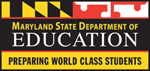 